ONLINE COURSES/TRAINING ATTENDEDSABRE BASIC RESERVATION – QREX AND REFUNDAugust 21 – 24, 2014Emirates Aviation College Dubai, United Arab EmiratesDIPLOMA IN INTERNATIONAL TOURISM WITH ENGLISH LANGUAGE STUDIESALISON FREE ONLINE COURSE DIPLOMA IN TOURISM STUDIESALISON FREE ONLINE COURSE CERTIFIED TRAVEL ASSOCIATE CTA – currently enrolled with the programREFERENCES*AVAILABLE ON REQUEST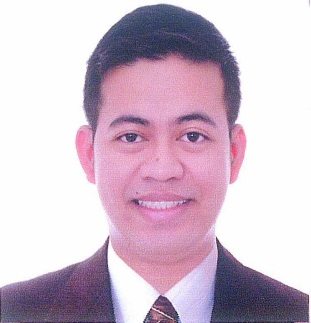 